УКРАЇНАЧЕРНІВЕЦЬКА ОБЛАСНА РАДАКОМУНАЛЬНИЙ ЗАКЛАД«ІНСТИТУТ ПІСЛЯДИПЛОМНОЇ ПЕДАГОГІЧНОЇ ОСВІТИЧЕРНІВЕЦЬКОЇ ОБЛАСТІ»вул. І. Франка, 20, м. Чернівці, 58000, тел/факс (0372) 52-73-36, Е-mail: cv_ipo@ukr.net  Код: ЄДРПОУ 0212569726.06.2023    № 01-11/368Керівникам органів управління  освітою територіальних громадДиректорам Центрів професійного розвитку педагогічних працівниківДиректорам  закладів  освітиЩодо  відзначення   у закладах освіти Дня Конституції  України у 2023 році  та Використання інформаційних  матеріалів  Українського інституту національної пам’яті. Надсилаємо Вам для використання  у практичній роботі комплект  інформаційно-методичних матеріалів МОН України щодо відзначення 28 червня  2023 р. Дня Конституції України.  Матеріали підготовлені  Українським інститутом національної пам’яті, надані для використання МОН України і розміщені  на  сайті УІНП Міністерства освіти і науки  за покликанням: Inform.materialy.UINP.do.Dnya.Konstytutsiyi.Ukrayiny-2023.pdf (mon.gov.ua)Вони   рекомендовані  для використання   у закладах освіти (лист МОН України   № 1 – 9031-23  від 22.06.2023)  і включають  цінні  матеріали з історії українського  конституціонацізму від часів  середньовічної  Руси-України  та  конституційних  матеріалів  ранньомодерної доби (козацька ера) до Конституції України 1996 року. Прохання організувати оперативне ознайомлення з ними персоналу літніх пришкільних та стаціонарних оздоровчих таборів праці та відпочинку учнівської молоді та його використання не тільки у День Конституції 28 червня (урочисті лінійки, підйом Державного Прапора та виконання Державного Гімну, проведення циклу бесід з учнями), але і у повсякденній роботі з метою культивування та відзначення  в учнівському середовищі питомо українських  державних свят як важливих  маркерів  української  національної  та громадянської ідентичності. Організуйте   безпечне (за згодою батьків/опікунів  неповнолітніх дітей) висвітлення  своїх заходів в інформаційному  просторі як  на локальному (стінгазети, вайбер-групи), так і глобальному (сторінки закладів у Мережі, аккаунти персоналу у соціальних мережах) рівнях.   Наголошуємо на тому, що цей документ не потребує  жодної  звітності. В.о.  директора                                                            Наталія КУРИШВасиль  Федорак0736726603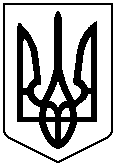 